http://trojmiasto.gazeta.pl/trojmiasto/1,35636,12331871,Czy_Gdansk_jest_naprawde_przyjazny_rowerzystom__Zapraszamy.html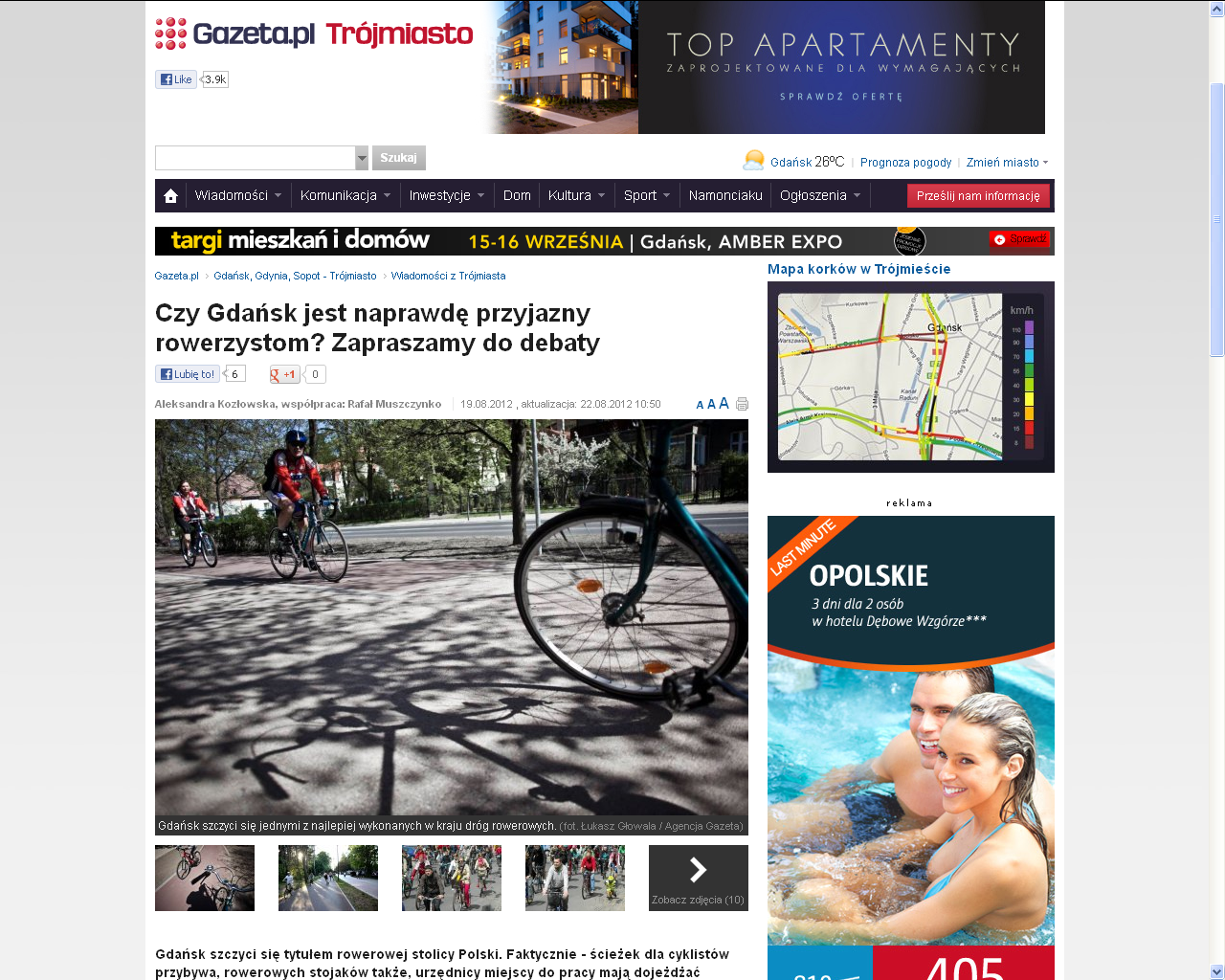 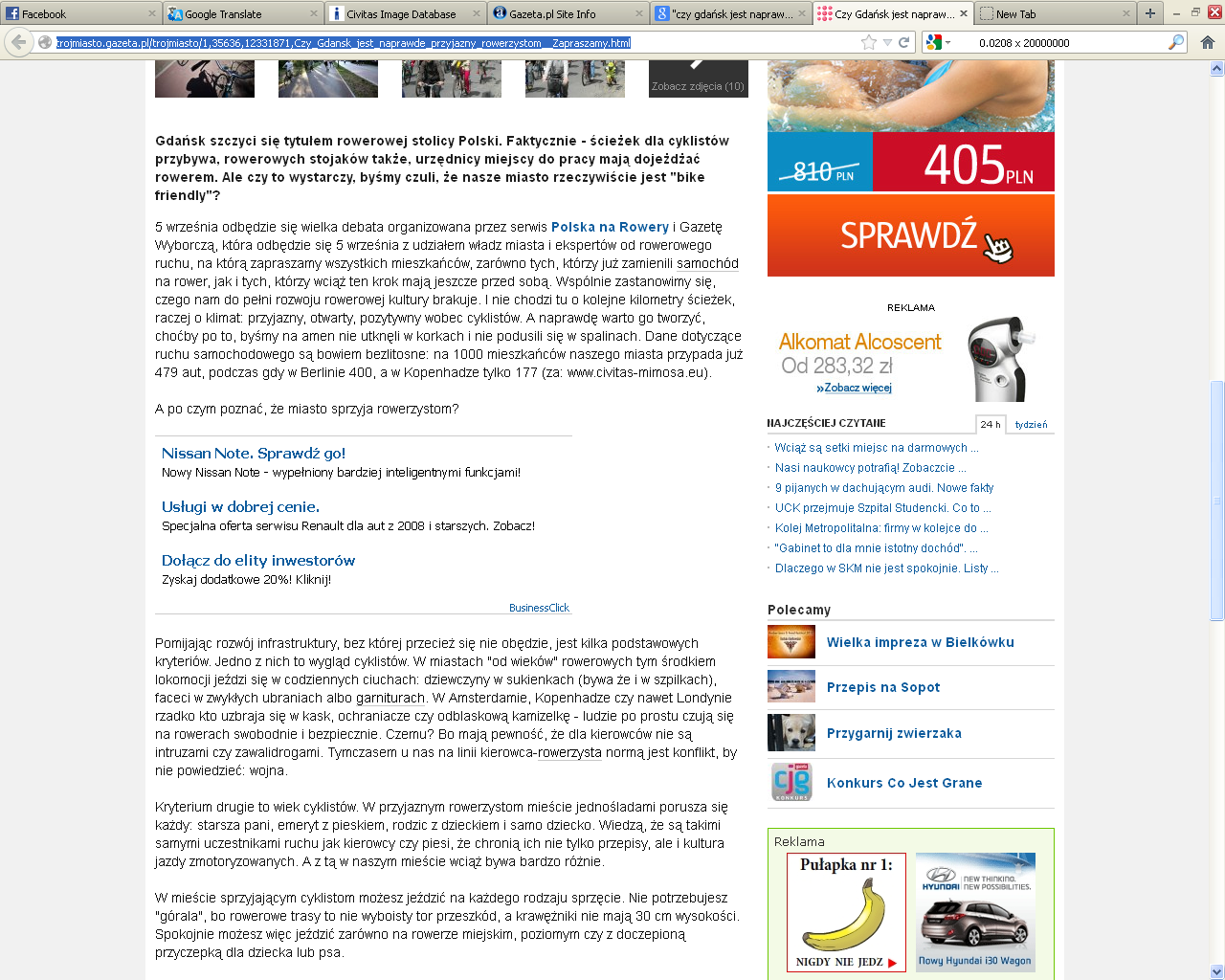 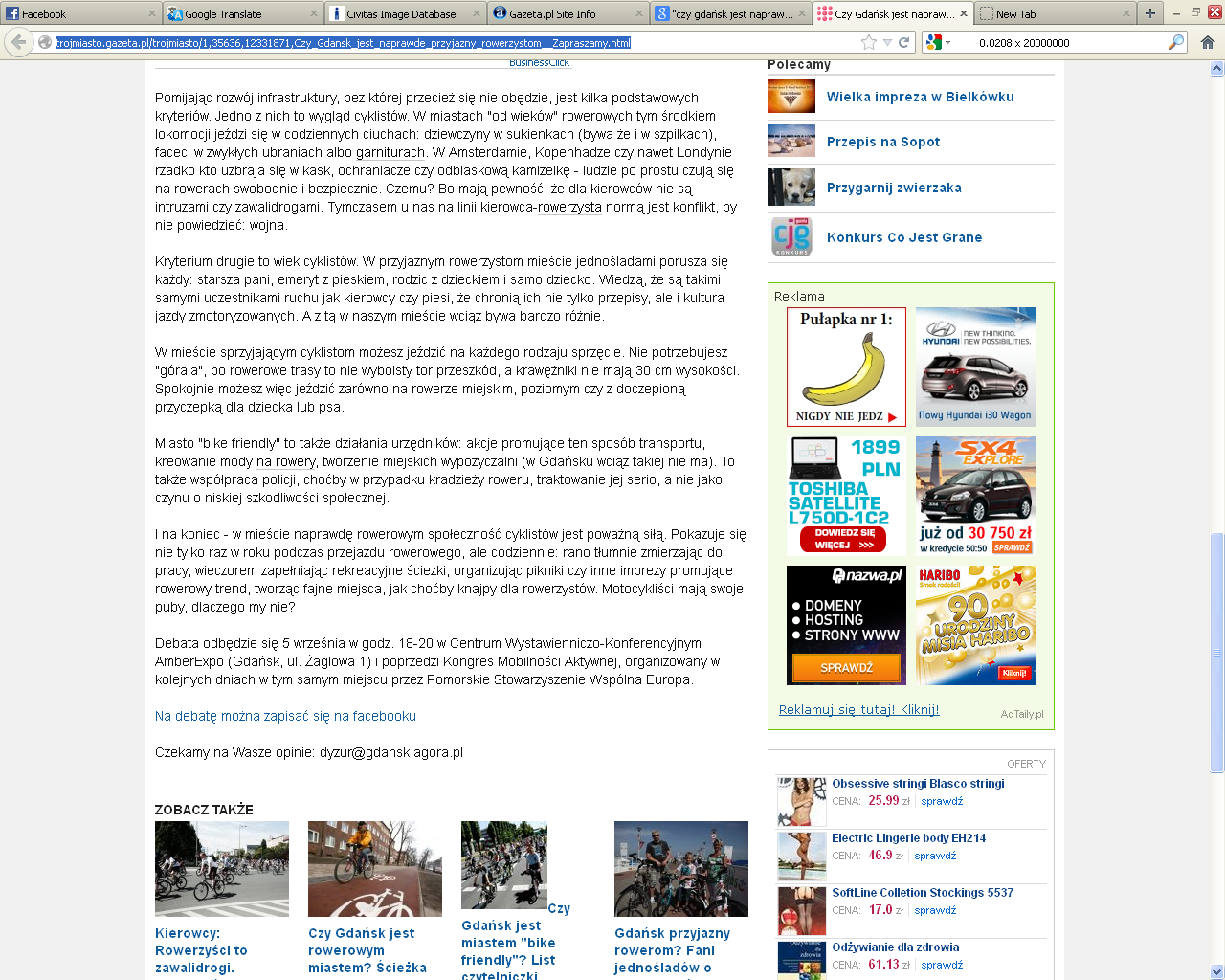 